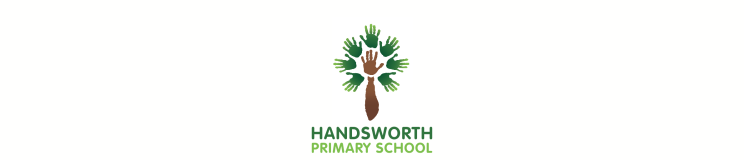 *  For Guided Reading throughout the year, Year 4 have available sets of Charles Dickens texts to compare2016/17 Overview  for New English Curriculum -  Year 42016/17 Overview  for New English Curriculum -  Year 42016/17 Overview  for New English Curriculum -  Year 4WritingGrammarHave secure strategies for decoding unfamiliar wordsRead for a range of purposesRetell some stories orallyDiscuss words and phrases that capture the imaginationIdentify themes and conventionsCorrectly spell common homophonesIncrease regularity of handwritingPlan writing based on familiar formsOrganise writing into paragraphsUse simple organisational devicesProof-read for spelling and punctuation errorsEvaluate own and others’ writingRead own writing aloudUse a wider range of conjunctionsUse the perfect tense appropriatelySelect pronouns and nouns for clarityUse and punctuate direct speechUse commas after fronted adverbialsHave secure strategies for decoding unfamiliar wordsRead for a range of purposesRetell some stories orallyDiscuss words and phrases that capture the imaginationIdentify themes and conventionsCorrectly spell common homophonesIncrease regularity of handwritingPlan writing based on familiar formsOrganise writing into paragraphsUse simple organisational devicesProof-read for spelling and punctuation errorsEvaluate own and others’ writingRead own writing aloudSpeaking and ListeningHave secure strategies for decoding unfamiliar wordsRead for a range of purposesRetell some stories orallyDiscuss words and phrases that capture the imaginationIdentify themes and conventionsCorrectly spell common homophonesIncrease regularity of handwritingPlan writing based on familiar formsOrganise writing into paragraphsUse simple organisational devicesProof-read for spelling and punctuation errorsEvaluate own and others’ writingRead own writing aloudArticulate and justify opinionsSpeak audibly in Standard EnglishGain, maintain and monitor interest of listenersAutumn 1Autumn 2Spring 1Spring 2Summer 1Summer 2Stories by the same AuthorJeremy StrongMyths and Legends:RomansStories about Imaginary Worlds:‘Narnia’Plays and Dialogues‘The Chimney Sweep’Adventure Stories‘Varjak Paw’ or ‘The Hodgeheg’Stories from Other Cultures‘Seasons of Splendour’Recounts‘Diary of a Killer Cat’Non-Chronological ReportsInformation Texts:SportPersuasive Writing:AdvertisementsNon-Chronological Reports:  Websites about Computer GamesInstructions and ExplanationsTraditional PoemsCreating ImagesPerformance PoemsHumorous PoemsTanka, Cinquains, HaikusTraditional Poems